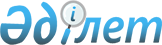 Қазақстан Республикасы Үкіметінің резервінен қаражат бөлу туралыҚазақстан Республикасы Үкіметінің 2011 жылғы 26 қазандағы № 1207 Қаулысы

      «2011 - 2013 жылдарға арналған республикалық бюджет туралы» Қазақстан Республикасының 2010 жылғы 29 қарашадағы Заңына, «Бюджеттің атқарылуы және оған кассалық қызмет көрсету ережесін бекіту туралы» Қазақстан Республикасы Үкіметінің 2009 жылғы 26 ақпандағы № 220 қаулысына сәйкес Қазақстан Республикасының Үкіметі ҚАУЛЫ ЕТЕДІ:



      1. Қазақстан Республикасы Индустрия және жаңа технологиялар министрлігіне Қостанай облысының әкімдігіне аудару үшін 2011 - 2012 жылдардағы жылыту маусымында Арқалық қаласын үздіксіз жылумен жабдықтауды қамтамасыз ету үшін 2011 жылға арналған республикалық бюджетте шұғыл шығындарға көзделген Қазақстан Республикасы Үкіметінің резервінен отын мазутын сатып алуға ағымдағы нысаналы трансферттер түрінде 705825000 (жеті жүз бес миллион сегіз жүз жиырма бес мың) теңге сомасында қаражат бөлінсін.



      2. Қазақстан Республикасының Қаржы министрлігі бөлінген қаражаттың мақсатты пайдаланылуын бақылауды қамтамасыз етсін.



      3. Осы қаулы қол қойылған күнінен бастап қолданысқа енгізіледі.      Қазақстан Республикасының

      Премьер-Министрі                           К. Мәсімов
					© 2012. Қазақстан Республикасы Әділет министрлігінің «Қазақстан Республикасының Заңнама және құқықтық ақпарат институты» ШЖҚ РМК
				